ТРеТЬЕго СОЗЫВАРЕШЕНИЕ10.06.2020                                    с. Рязановка                                           № 127О внесении изменений в Устав муниципального образования Рязановский сельсовет Асекеевского района Оренбургской областиВ целях приведения Устава муниципального образования Рязановский сельсовет Асекеевского района Оренбургской области в соответствие с Конституцией Российской Федерации, Федеральным законом от 06 октября  2003 года № 131-ФЗ «Об общих принципах организации местного самоуправления в Российской Федерации», на основании Федерального закона от 21.07.2005 № 97-ФЗ «О государственной регистрации Уставов муниципальных образований», руководствуясь ст. 22 Устава муниципального образования Рязановский сельсовет Асекеевского района Оренбургской области, Совет депутатов муниципального образования Рязановский  сельсовет  РЕШИЛ:	1. Внести следующие изменения в  Устав муниципального образования  Рязановский сельсовет  Асекеевского района Оренбургской области:1.1.  Часть 1 статьи 20 «Совет депутатов сельсовета» изложить в новой редакции:«1. Совет депутатов сельсовета состоит из 8 депутатов, избираемых населением муниципального образования на муниципальных выборах на основе всеобщего, равного и прямого избирательного права при тайном голосовании сроком на 5 лет. Председатель Совета депутатов избирается из числа депутатов простым большинством голосов.».2. Главе муниципального образования Рязановский сельсовет  Асекеевского района Оренбургской области Брусилову Александру Валентиновичу в установленном законом порядке представить на регистрацию необходимый пакет документов в Управление Министерства юстиции Российской Федерации по Оренбургской области.3. Главе муниципального образования Рязановский сельсовет Асекеевского района Оренбургской области Брусилову Александру Валентиновичу обнародовать зарегистрированное решение о внесении изменений  в Устав муниципального образования в установленный законом срок со дня его поступления из Управления Министерства юстиции РФ по Оренбургской области.4. Направить сведения об обнародовании решения о внесении изменений в Устав в Управление Минюста России по Оренбургской области.        5. Контроль за исполнением настоящего решения оставляю за собой.       6. Настоящее решение вступает в силу после его государственной регистрации и официального обнародования.Глава муниципального образования – председатель Совета депутатов			                            А.В. Брусилов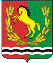 СОВЕТ ДЕПУТАТОВМУНИЦИПАЛЬНОГО ОБРАЗОВАНИЯ РЯЗАНОВСКИЙ СЕЛЬСОВЕТАСЕКЕЕВСКОГО РАЙОНА ОРЕНБУРГСКОЙ ОБЛАСТИ